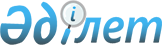 О внесении изменений в решение Уланского районного маслихата от 23 декабря 2015 года № 290 "О бюджете Уланского района на 2016 - 2018 годы"
					
			Утративший силу
			
			
		
					Решение Уланского районного маслихата Восточно-Казахстанской области от 09 июня 2016 года N 23. Зарегистрировано Департаментом юстиции Восточно-Казахстанской области 17 июня 2016 года N 4571. Утратило силу - решением Уланского районного маслихата Восточно-Казахстанской области от 23 декабря 2016 года № 60      Сноска. Утратило силу – решением Уланского районного маслихата Восточно-Казахстанской области от 23.12.2016 № 60 (вводится в действие с 01.01.2017).

       Примечание РЦПИ.

      В тексте документа сохранена пунктуация и орфография оригинала.

      В соответствии со статьями 106, 109 Бюджетного Кодекса Республики Казахстан от 4 декабря 2008 года, подпунктом 1) пункта 1 статьи 6 Закона Республики Казахстан от 23 января 2001 года "О местном государственном управлении и самоуправлении в Республике Казахстан", решением Восточно-Казахстанского областного маслихата от 24 мая 2016 года № 3/24-VІ "О внесении изменений в решение от 9 декабря 2015 года № 34/406-V "Об областном бюджете на 2016-2018 годы" (зарегистрировано в Реестре государственной регистрации нормативных правовых актов за номером 4553), маслихат Уланского района РЕШИЛ:

      1. Внести в решение Уланского районного маслихата от 23 декабря 2015 года № 290 "О бюджете Уланского района на 2016-2018 годы" (зарегистрировано в Реестре государственной регистрации нормативных правовых актов за номером 4331, опубликовано в газете "Уланские зори" от 22 января 2016 года № 4, от 12 февраля 2016 года № 7) следующие изменения:

      пункт 1 изложить в следующей редакции:

      "1. Утвердить районный бюджет на 2016-2018 годы согласно приложению 1 соответственно, в том числе на 2016 год в следующих объемах:

      1) доходы – 4386982,3 тысячи тенге, в том числе:

      налоговые поступления – 968616,0 тысяч тенге;

      неналоговые поступления – 4600,0 тысячи тенге;

      поступления от продажи основного капитала – 46823,0 тысяч тенге;

      поступления трансфертов – 3366943,3 тысячи тенге;

      2) затраты – 5648625,3 тысяч тенге;

      3) чистое бюджетное кредитование – 19957,1 тысячи тенге, в том числе:

      бюджетные кредиты – 35028,1 тысяч тенге;

      погашение бюджетных кредитов – 15071,0 тысяч тенге;

      4) сальдо по операциям с финансовыми активами – 0,0 тысяч тенге, в том числе:

      приобретение финансовых активов – 0,0 тысяч тенге;

      5) дефицит (профицит) бюджета – - 1281600,1 тысяч тенге;

      6) финансирование дефицита (использование профицита) бюджета – 1281600,1 тысяч тенге".

      приложения 1, 5 к указанному решению изложить в следующей редакции согласно приложениям 1, 2 к настоящему решению.

      2. Настоящее решение вводится в действие с 1 января 2016 года.

 Бюджет района на 2016 год Расходы по администратору бюджетных программ 123 "Аппарат акима района в городе, города районного значения, поселка, села, сельского округа" 
					© 2012. РГП на ПХВ «Институт законодательства и правовой информации Республики Казахстан» Министерства юстиции Республики Казахстан
				
      Председатель сессии

Е. Абраимова

      Секретарь Уланского

      районного маслихата

О. Сыдыков 
Приложение № 1 к решению
Уланского районного маслихата
от 09 июня 2016 года № 23Приложение № 1 к решению
Уланского районного маслихата
от 23 декабря 2016 года № 290Категория

Категория

Категория

Категория

сумма (тыс.тенге)

Класс

Класс

Класс

сумма (тыс.тенге)

Подкласс

Подкласс

сумма (тыс.тенге)

Наименование доходов

сумма (тыс.тенге)

1

2

3

4

5

I.ДОХОДЫ

4386982,3

1

Налоговые поступления

968616,0

0 1

Подоходный налог 

450962,0

2

Индивидуальный подоходный налог 

450962,0

0 3

Социальный налог

256114,0

1

Социальный налог

256114,0

0 4

Налоги на собственность

219840,0

1

Налог на имущество

146950,0

3

Земельный налог

10190,0

4

Налог на транспортные средства

54700,0

5

Единый земельный налог

8000,0

0 5

Внутренние налоги на товары, работы и услуги

37300,0

2

Акцизы

1080,0

3

Поступления за использование природных и других ресурсов

21000,0

4

Сборы за ведение предпринимательской и профессиональной деятельности

15220,0

0 8

Обязательные платежи, взимаемые за совершение юридически значимых действий и (или) выдачу документов уполномоченными на то государственными органами или должностными лицами

4400,0

1

Государственная пошлина

4400,0

2

Неналоговые поступления

4600,0

01

Доходы от государственной собственности

4600,0

5

Доходы от аренды имущества, находящегося в государственной собственности

4600,0

3

Поступления от продажи основного капитала

46823,0

01

Продажа государственного имущества, закрепленного за государственными учреждениями

41823,0

1

Продажа государственного имущества, закрепленного за государственными учреждениями

41823,0

0 3

Продажа земли и нематериальных активов 

5000,0

1

Продажа земли 

5000,0

4

Поступления трансфертов

3366943,3

0 2

Трансферты из вышестоящих органов государственного управления

3366943,3

2

Трансферты из областного бюджета

3366943,3

Целевые текущие трансферты 

1234259,1

Целевые трансферты на развитие

118586,2

Субвенции

2014098,0

Функциональная группа

Функциональная группа

Функциональная группа

Функциональная группа

Функциональная группа

сумма (тыс.тенге)

Функциональная подгруппа

Функциональная подгруппа

Функциональная подгруппа

Функциональная подгруппа

сумма (тыс.тенге)

Администратор бюджетных прграмм

Администратор бюджетных прграмм

Администратор бюджетных прграмм

сумма (тыс.тенге)

Бюджетная программа

Бюджетная программа

сумма (тыс.тенге)

Наименование расходов

сумма (тыс.тенге)

1

2

3

4

5

6

ІІ ЗАТРАТЫ

5648625,3

01

Государственные услуги общего характера

439084,2

1

Представительные, исполнительные и другие органы, выполняющие общие функции государственного управления

354932,2

112

Аппарат маслихата района (города областного значения)

16955,0

001

Услуги по обеспечению деятельности маслихата района (города областного значения)

16955,0

122

Аппарат акима района (города областного значения)

123211,0

001

Услуги по обеспечению деятельности акима района (города областного значения)

123211,0

123

Аппарат акима района в городе, города районного значения, поселка, села, сельского округа

214766,2

001

Услуги по обеспечению деятельности акима района в городе, города районного значения, поселка, села, сельского округа

206777,2

022

Капитальные расходы государственного органа

7989,0

2

Финансовая деятельность

19952,0

452

Отдел финансов района (города областного значения)

19952,0

001

Услуги по реализации государственной политики в области исполнения бюджета и управления коммунальной собственностью района (города областного значения)

16358,0

003

Проведение оценки имущества в целях налогообложения

1484,0

010

Приватизация, управление коммунальным имуществом, постприватизационная деятельность и регулирование споров, связанных с этим 

2110,0

5

Планирование и статистическая деятельность

23659,0

453

Отдел экономики и бюджетного планирования района (города областного значения)

23659,0

001

Услуги по реализации государственной политики в области формирования и развития экономической политики, системы государственного планирования 

23159,0

061

Экспертиза и оценка документации по вопросам бюджетных инвестиции и государственно-частного партнерства, в том числе концессии

500,0

9

Прочие государственные услуги общего характера

40541,0

454

Отдел предпринимательства и сельского хозяйства района (города областного значения)

23224,0

001

Услуги по реализации государственной политики на местном уровне в области развития предпринимательства и сельского хозяйства

23224,0

458

Отдел жилищно-коммунального хозяйства, пассажирского транспорта и автомобильных дорог района (города областного значения)

17317,0

001

Услуги по реализации государственной политики на местном уровне в области жилищно-коммунального хозяйства, пассажирского транспорта и автомобильных дорог 

17317,0

02

Оборона

15023,0

1

Военные нужды

9473,0

122

Аппарат акима района (города областного значения)

9473,0

005

Мероприятия в рамках исполнения всеобщей воинской обязанности

9473,0

2

Организация работы по чрезвычайным ситуациям

5550,0

122

Аппарат акима района (города областного значения)

5550,0

006

Предупреждение и ликвидация чрезвычайных ситуаций масштаба района (города областного значения)

5550,0

04

Образование

2872662,8

1

Дошкольное воспитание и обучение

307620,0

464

Отдел образования района (города областного значения)

307620,0

009

Обеспечение деятельности организаций дошкольного воспитания и обучения

105336,0

040

Реализация государственного образовательного заказа в дошкольных организациях образования

202284,0

2

Начальное, основное среднее и общее среднее образование

2477082,4

123

Аппарат акима района в городе, города районного значения, поселка, села, сельского округа

525,0

005

Организация бесплатного подвоза учащихся до школы и обратно в сельской местности

525,0

464

Отдел образования района (города областного значения)

2375837,4

003

Общеобразовательное обучение

2325458,6

006

Дополнительное образование для детей 

50378,8

465

Отдел физической культуры и спорта района (города областного значения)

100720,0

017

Дополнительное образование для детей и юношества по спорту

100720,0

9

Прочие услуги в области образования

87960,4

464

Отдел образования района (города областного значения)

87960,4

001

Услуги по реализации государственной политики на местном уровне в области образования

19516,4

004

Информатизация системы образования в государственных учреждениях образования района (города областного значения)

2854,0

005

Приобретение и доставка учебников, учебно-методических комплексов для государственных учреждений образования района (города областного значения)

52224,0

007

Проведение школьных олимпиад, внешкольных мероприятий и конкурсов районного (городского) масштаба

1631,0

012

Капитальные расходы государственного органа

330,0

015

Ежемесячная выплата денежных средств опекунам (попечителям) на содержание ребенка-сироты (детей-сирот), и ребенка (детей), оставшегося без попечения родителей

10607,0

022

Выплата единовременных денежных средств казахстанским гражданам, усыновившим (удочерившим) ребенка (детей)-сироту и ребенка (детей), оставшегося без попечения родителей

798,0

06

Социальная помощь и социальное обеспечение

287263,0

1

Социальное обеспечение

76644,0

451

Отдел занятости и социальных программ района (города областного значения)

66435,0

005

Государственная адресная социальная помощь 

4001,0

016

Государственные пособия на детей до 18 лет 

23903,0

025

Внедрение обусловленной денежной помощи по проекту Өрлеу 

38531,0

464

Отдел образования района (города областного значения)

10209,0

030

Содержание ребенка (детей), переданного патронатным воспитателям

10209,0

2

Социальная помощь

172524,0

451

Отдел занятости и социальных программ района (города областного значения)

172524,0

002

Программа занятости

35620,0

004

Оказание социальной помощи на приобретение топлива специалистам здравоохранения, образования, социального обеспечения, культуры, спорта и ветеринарии в сельской местности в соответствии с законодательством Республики Казахстан

21150,0

006

Оказание жилищной помощи 

11779,0

007

Социальная помощь отдельным категориям нуждающихся граждан по решениям местных представительных органов

44918,0

010

Материальное обеспечение детей-инвалидов, воспитывающихся и обучающихся на дому

3000,0

014

Оказание социальной помощи нуждающимся гражданам на дому

51637,0

017

Обеспечение нуждающихся инвалидов обязательными гигиеническими средствами и предоставление услуг специалистами жестового языка, индивидуальными помощниками в соответствии с индивидуальной программой реабилитации инвалида

3556,0

023

Обеспечение деятельности центров занятости населения

864,0

9

Прочие услуги в области социальной помощи и социального обеспечения

38095,0

451

Отдел занятости и социальных программ района (города областного значения)

38095,0

001

Услуги по реализации государственной политики на местном уровне в области обеспечения занятости и реализации социальных программ для населения

30947,0

011

Оплата услуг по зачислению, выплате и доставке пособий и других социальных выплат

2531,0

050

Реализация Плана мероприятий по обеспечению прав и улучшению качества жизни инвалидов в Республике Казахстан на 2012-2018 годы

4617,0

07

Жилищно-коммунальное хозяйство

1412057,7

1

Жилищное хозяйство

1352167,0

458

Отдел жилищно-коммунального хозяйства, пассажирского транспорта и автомобильных дорог района (города областного значения)

480,0

004

Обеспечение жильем отдельных категорий граждан

480,0

463

Отдел земельных отношений района (города областного значения)

306,1

016

Изъятие земельных участков для государственных нужд

306,1

464

Отдел образования района (города областного значения)

25620,0

026

Ремонт объектов в рамках развития городов и сельских населенных пунктов по Дорожной карте занятости 2020

25620,0

466

Отдел архитектуры, градостроительства и строительства района (города областного значения)

1325760,9

003

Проектирование и (или)строительство, реконструкция жилья коммунального жилищного фонда 

1137555,0

004

Проектирование, развитие и (или)обустройство инженерно-коммуникационной инфраструктуры 

188205,9

2

Коммунальное хозяйство

37845,7

458

Отдел жилищно-коммунального хозяйства, пассажирского транспорта и автомобильных дорог района (города областного значения)

28845,7

012

Функционирование системы водоснабжения и водоотведения

6825,6

026

Организация эксплуатации тепловых сетей, находящихся в коммунальной собственности районов (городов областного значения)

8517,6

028

Развитие коммунального хозяйства

13502,5

466

006

Отдел архитектуры, градостроительства и строительства района (города областного значения)

9000,0

058

Развитие системы водоснабжения и водоотведения в сельских населенных пунктах

9000,0

3

Благоустройство населенных пунктов

22045,0

123

Аппарат акима района в городе, города районного значения, поселка, села, сельского округа

12045,0

008

Освещение улиц населенных пунктов

3500,0

009

Обеспечение санитарии населенных пунктов

545,0

011

Благоустройство и озеленение населенных пунктов

8000,0

458

Отдел жилищно-коммунального хозяйства, пассажирского транспорта и автомобильных дорог района (города областного значения)

10000,0

015

Освещение улиц населенных пунктов

10000,0

08

Культура, спорт, туризм и информационное пространство

230128,6

1

Деятельность в области культуры

134128,0

478

Отдел внутренней политики, культуры и развития языков района (города областного значения)

134128,0

009

Поддержка культурно-досуговой работы

134128,0

2

Спорт

17698,1

465

Отдел физической культуры и спорта района (города областного значения)

17698,1

001

Услуги по реализации государственной политики на местном уровне в сфере физической культуры и спорта

4441,1

005

Развитие массового спорта и национальных видов спорта 

4791,0

006

Проведение спортивных соревнований на районном (города областного значения) уровне

3073,0

007

Подготовка и участие членов сборных команд района (города областноо значения) по различным видам спорта на областных спортивных соревнованиях

5393,0

3

Информационное пространство

47413,0

478

Отдел внутренней политики, культуры и развития языков района (города областного значения)

47413,0

005

Услуги по проведению государственной информационной политики

18000,0

007

Функционирование районных (городских) библиотек

23802,0

008

Развитие государственного языка и других языков народа Казахстана

5611,0

9

Прочие услуги по организации культуры, спорта, туризма и информационного пространства

30889,5

478

Отдел внутренней политики, культуры и развития языков района (города областного значения)

30889,5

001

Услуги по реализации государственной политики на местном уровне в области информации, укрепления государственности и формирования социального оптимизма граждан, развития языков и культуры

18529,5

003

Капитальные расходы государственного органа 

1745,0

004

Реализация мероприятий в сфере молодежной политики

10615,0

10

Сельское, водное, лесное, рыбное хозяйство, особо охраняемые природные территории, охрана окружающей среды и животного мира, земельные отношения

174091,2

1

Сельское хозяйство

79920,0

453

Отдел экономики и бюджетного планирования района (города областного значения)

11651,0

099

Реализация мер по оказанию социальной поддержки специалистов

11651,0

473

Отдел ветеринарии района (города областного значения)

68269,0

001

Услуги по реализации государственной политики на местном уровне в сфере ветеринарии

32242,0

007

Организация отлова и уничтожения бродячих собак и кошек

2100,0

009

Проведение ветеринарных мероприятий по энзоотическим болезням животных

16527,0

010

Проведение мероприятий по идентификации сельскохозяйственных животных 

6700,0

047

Возмещение владельцам стоимости обезвреженных (обеззараженных) и переработанных без изъятия животных, продукции и сырья животного происхождения, представляющих опасность для здоровья животных и человека

10700,0

6

Земельные отношения

27606,2

463

Отдел земельных отношений района (города областного значения)

27606,2

001

Услуги по реализации государственной политики в области регулирования земельных отношений на территории района (города областного значения)

26150,2

006

Землеустройство, проводимое при установлении границ районов, городов областного значения, районного значения, сельских округов, поселков, сел

1456,0

9

Прочие услуги в области сельского, водного, лесного, рыбного хозяйства, охраны окружающей среды и земельных отношений

66565,0

458

Отдел жилищно-коммунального хозяйства, пассажирского транспорта и автомобильных дорог района (города областного значения)

5010,0

052

Поддержка использования возобновляемых источников энергии

5010,0

473

Отдел ветеринарии района (города областного значения)

61555,0

011

Проведение противоэпизоотических мероприятий

61555,0

11

Промышленность, архитектурная, градостроительная и строительная деятельность

21461,2

2

Архитектурная, градостроительная и строительная деятельность

21461,2

466

Отдел архитектуры, градостроительства и строительства района (города областного значения)

21461,2

001

Услуги по реализации государственной политики в области строительства, улучшения архитектурного облика городов, районов и населенных пунктов области и обеспечению рационального и эффективного градостроительного освоения территории района (города областного значения)

21461,2

12

Транспорт и коммуникации

82542,0

1

Автомобильный транспорт

82542,0

458

Отдел жилищно-коммунального хозяйства, пассажирского транспорта и автомобильных дорог района (города областного значения)

82542,0

023

Обеспечение функционирования автомобильных дорог

82542,0

13

Прочие

45368,7

9

Прочие

45368,7

123

Аппарат акима района в городе, города районного значения, поселка, села, сельского округа

36813,0

040

Реализация мер по содействию экономическому развитию регионов в рамках Программы "Развитие регионов" 

36813,0

452

Отдел финансов района (города областного значения)

8555,7

012

Резерв местного исполнительного органа района (города областного значения) 

8555,7

14

Обслуживание долга

65,0

1

Обслуживание долга

65,0

452

Отдел финансов района (города областного значения)

65,0

013

Обслуживание долга местных исполнительных органов по выплате вознаграждений и иных платежей по займам из областного бюджета

65,0

15

Трансферты

68877,9

1

Трансферты

68877,9

452

Отдел финансов района (города областного значения)

68877,9

006

Возврат неиспользованных (недоиспользованных) целевых трансфертов

2594,2

051

Трансферты органам местного самоуправления

43284,0

054

Возврат сумм неиспользованных (недоиспользованных) целевых трансфертов, выделенных из республиканского бюджета за счет целевого трансферта из Национального фонда Республики Казахстан

22999,7

III. Чистое бюджетное кредитование

19957,1

Бюджетные кредиты 

35028,1

10

Сельское, водное, лесное, рыбное хозяйство, особо охраняемые природные территории, охрана окружающей среды и животного мира, земельные отношения

35028,1

1

Сельское хозяйство

35028,1

453

Отдел экономики и бюджетного планирования района (города областного значения)

35028,1

006

Бюджетные кредиты для реализации мер социальной поддержки специалистов

35028,1

5

Погашение бюджетных кредитов

15071,0

01

Погашение бюджетных кредитов

15071,0

1

Погашение бюджетных кредитов, выданных из государственного бюджета

15071,0

IV. Сальдо по операциям с финансовыми активами 

0,0

Приобретение финансовых активов

0,0

V.Дефицит бюджета (профицит)

-1281600,1

VI. Финансирование дефицита (использование профицита) бюджета

1281600,1

7

Поступления займов

942551,0

01

Внутренние государственные займы

942551,0

2

Договоры займа

942551,0

16

Погашение займов

15071,0

1

Погашение займов

15071,0

452

Отдел финансов района (города областного значения)

15071,0

008

Погашение долга местного исполнительного органа перед вышестоящим бюджетом

15071,0

8

Используемые остатки бюджетных средств

354120,1

01

Остатки бюджетных средств

354120,1

1

Свободные остатки бюджетных средств

354120,1

Приложение № 2 к решению
Уланского районного маслихата
от 09 июня 2016 года № 23Приложение № 5 к решению
Уланского районного маслихата
от 23 декабря 2015 года № 290№ пп

Наименование сельских округов и поселков

Коды бюджетных программ

Коды бюджетных программ

Коды бюджетных программ

Коды бюджетных программ

Коды бюджетных программ

Коды бюджетных программ

Коды бюджетных программ

Коды бюджетных программ

№ пп

Наименование сельских округов и поселков

001

008

009

040

005

011

022

Всего, тыс.тенге

1

Аблакетский

12722

700

525

273

14220

2

Азовский

10005

3600

13605

3

Алмасайский

10703

2800

13503

4

Айыртауский

15114

3858

18972

5

Асубулак

14336

14336

6

Багратионовский

11078

3040

14118

7

Бозанбайский

12055

12055

8

Егинсуский

12348

12348

9

Каменский

11009

365

3600

14974

10

Касым Кайсенов

16098,2

22973

8000

47071,2

11

Огневка

12454

180

12634

12

Саратовский

11999

11999

13

Таврический

19523

3600

23123

14

Таргынский

14380

3858

18238

15

Толеген-Тохтаровский

9900

9900

16

Усть-Каменогорский

13053

13053

Итого:

206777,2

3500

545

36813

525

8000

7989

264149,2

